INVITED LECTURESEconomic Policy Research Network Conference, CSS, room 35.01.06Program organized by Claus Thustrup KreinerThursday, June 18, 201512.15-12.55: Arrival and sandwiches12.55-13.00: Welcome address
13.00-14.00: When is subjective data useful in Public Economics? Erzo F.P. Luttmer, Dartmouth College and NBERhttp://web.econ.ku.dk/eprn_epru/Conference/EPRN_2015_Luttmer.pdf
14.00-14.15: Coffee14.15-15.15: Fiscal sustainability and pension reform in Norway. Kjetil Storesletten, Oslo University and CEPRhttp://web.econ.ku.dk/eprn_epru/Conference/EPRN_2015_Kjetil_Storesletten.pdf15.15-15.30: Coffee15.30-16.30: Credit supply and the housing boom. Giorgio E. Primiceri, Northwestern University, CEPR and NBERhttp://web.econ.ku.dk/eprn_epru/Conference/EPRN_2015_Primiceri.pdfANALYSER AF DANSK ØKONOMI OG ØKONOMISK POLITIKNetværkskonferenceKøbenhavns Universitet, CSS, lokale 35.01.06Program arrangeret af Claus Thustrup KreinerFredag d. 19. juni 20158.30-8.55: Ankomst og kaffe8.55-9.00: VelkomstSession 1: Arbejdsmarkedet: Dagpenge og ligeløn9.00-9.35: Arbejdsløshed, arbejdsløshedsforsikring og konjunktursvingninger. Mette Ejrnæs, EPRU, Københavns Universitet.
http://web.econ.ku.dk/eprn_epru/Conference/ERPN_workshop2015.Mette Ejrnæs.pdf9.35-10.10: Betydning af børn for lønforskelle mellem kvinder og mænd. Jakob Egholdt Søgaard, EPRU, Københavns Universitethttp://web.econ.ku.dk/eprn_epru/Conference/Ligeløn og effekten af børn.Jakob E.Søgaard.pdf10.10-10.30: Kaffe
Session 2: Politisk adfærd og gældsadfærd10.30-11.05: Hvem stoler vælgerne på? Troværdighed, økonomisk information og politisk adfærd. David Dreyer Lassen, EPRU, Københavns Universitet.11.05-11.40: Skyldes gældsproblemer uheldige omstændigheder eller dårlig adfærd? Søren Leth-Petersen, EPRU, Københavns Universitet.
http://web.econ.ku.dk/eprn_epru/Conference/EPRN 2015-06-18 Leth-Petersen DK.pdf11.40-12.15: Hvornår betaler du din restskat? Betydning af små incitamenter. Peer Ebbesen Skov, EPRU, Københavns Universitet og Rockwoolfondens forskningsenhed.http://web.econ.ku.dk/eprn_epru/Conference/EPRU_PeerSkov.pdf12.15-13.15: FrokostbuffetSession 3: Eksport og produktivitet i Danmark13.15-13.50: Effekter af eksportfremme for danske virksomheder. Jakob Roland Munch, EPRU, Københavns Universitet.http://web.econ.ku.dk/eprn_epru/Conference/EPRU June 2015.JRM.pdf13.50-14.25: Impact of R&D on productivity and demand in Denmark. Cédric Schneider, CEBR, Copenhagen Business School.14.25-14.45: Kaffe
Session 4: Makroøkonomi: Naturligt renteniveau og effekter af uddannelse14.45-15.20: Makroøkonomiske effekter af øget uddannelse i Danmark. Grane H. Høegh, DREAM.15.20-15.55: Langvarig stagnation? Estimation af den naturlige realrente. Jesper Pedersen, Nationalbanken.http://web.econ.ku.dk/eprn_epru/Conference/SecStag_EPRU.Jesper Petersen.pdfKORT OM DE INTERNATIONALE FOREDRAGSHOLDEREErzo F.P. Luttmer, Kjetil Storesletten og Giorgio E. Primiceri er førende internationale forskere indenfor offentlig økonomi og makroøkonomi. De har alle et imponerende CV med flere artikler i top-5 tidsskrifterne indenfor økonomi.Erzo F.P. Luttmer er Ph.D. i Økonomi fra Harvard University i 1998 og har siden 2014 været professor ved Dartmouth College. Han er derudover editor for Journal of Public Economics, associate editor for Quarterly Journal of Economics, research associate ved National Bureau of Economic Research (NBER) og research fellow ved forskningsnetværket IZA. I 2014 modtag han den prestigefyldte Hicks-Tinbergen Medalje fra the European Economic Association. Erzos forskningsområde er public economics. Han har bl.a. beskæftiget sig med, hvad der driver efterspørgslen efter omfordeling og social forsikring, og hvordan økonomisk politik indenfor disse område kan forbedres.Hjemmeside: https://economics.dartmouth.edu/people/erzo-fp-luttmerKjetil Storesletten er Ph.D. i Økonomi fra Carnegie Mellon University i 1995 og har siden 2003 været professor ved University of Oslo. Han er derudover Chairman for Review of Economic Studies, editor for Scandinavian Journal of Economics, research fellow ved forskningsnetværket Center for Economic Policy Research (CEPR), medlem af Executive Monetary Policy Committee i Norge, tidligere Monetary Advisor for Federal Reserve Bank of Minneapolis og medlem af den såkaldte Thøgersen Kommission, som skal reevaluere anvendelsen af midlerne i den norske oliefond. Kjetils forskningsområder er makroøkonomi, politisk økonomi, public economics og immigration. Han har fornyelig modtaget et Advanced Grant fra det europæiske forskningsråd til i en femårig periode at forske indenfor ”The Macroeconomics of Inequality, Development and the Welfare State". Hjemmeside: http://folk.uio.no/kjstore/Giorgio E. Primiceri er Ph.d. i Økonomi fra Princeton University i 2004 og har siden 2011 været associate professor ved Northwestern University. Han er derudover associate editor for Econometrica, Journal of the European Economic Association, Journal of Monetary Economics m.fl. og research associate ved National Bureau of Economic Research (NBER) samt research fellow ved Center for Economic Policy Research (CEPR). Giorgio er medlem af CEPR Euro Area Business Cycle Dating Committee, er konsulent for Federal Reserve Bank of Chicago, har været special Advisor for Monetary and Financial Analysis Department, Bank of Canada og har i flere omgange været konsulent for European Central Bank (ECB). Giorgios forskningsområder er makroøkonomi og monetær økonomi. Han har bl.a. beskæftiget sig med årsagerne til boligboblen før finanskrisen, hvilket vil være temaet for hans oplæg ved konferencen. Hjemmeside: http://faculty.wcas.northwestern.edu/~gep575/The Economic Policy Research NetworkCEBR, DREAM, EPRU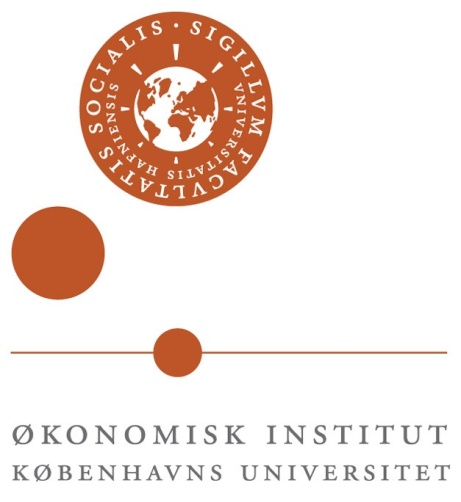 The Economic Policy Research NetworkCEBR, DREAM, EPRU